Parcours différencié de constructions de trianglesConstruire les figures suivantes, en suivant le parcours proposé, et écrire à côté de chaque figure les outils de géométrie que tu as utilisés : A  	Un triangle ABC tel que AB = 4 cm, AC = 6 cm et BC = 3 cm B  	Un triangle DEF tel que DE = 4,2 cm, DF = 6,7 cm et EF = 7,5 cm C  	Un triangle GHI tel que GH = 5,8 cm,  = 52° et  = 40° D  	Un triangle JKL tel que KL = 7,1 cm,  = 120° et  = 24° E  	Un triangle MNO tel que NO = 3,4 cm, MO = 5 cm et  = 108° F  	Un triangle RST tel que RT = 8 cm, RS = 6,6 cm et  = 33° G  	Un quadrilatère WXYZ tel que WY = 7 cm, XY = 6,5 cm, WX = 4,3 cm, WZ = 6,2 cm et  = 26°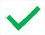 Tu as su construire la figure sans aide.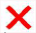  Tu n’as pas réussi à construire la figure ou tu as eu besoin d’aide pour la tracer.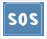 Tu reprends la leçon ou tu demandes de l’aide (au professeur ou à un camarade « expert »).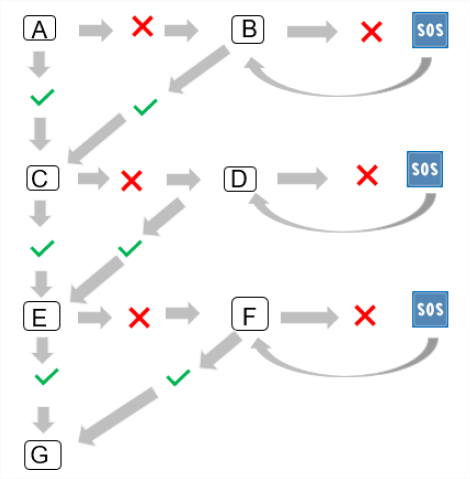 Une fois la figure G correctement tracée, tu deviens « expert » et tu peux alors aider les élèves de la classe qui en auraient besoin.